AF18-007 NORTH END AROUND TAXIWAY (N.E.A.T.) PACKAGE 1- CHARLOTTE DOUGLAS INTERNATIONAL AIRPORTCLIENT: Charlotte Douglas International Airport Project NO. AF18-007 
Project location In vicinity of Mecklenburg County NC - Old Dowd Rd and Airprot Overlook Dr - Charlotte, NC 28208  Project vicinity 35°13'50.4"N 80°57'24.4"WPlease reply ASAP with your intent or questions regarding scope of work, bid items quantities bid requirements or other negotiations (see below)DEADLINE; Respond to Thalle with offer by February 1, 2022 09:00 AM to quotes@thalle.com; fax 919-241-1659 Corp Phone 919.245.1490 Proposals are encouraged to be on company letterhead, with pricing noting scope inclusions or exclusions, bonding rate, DBE Utilization if applicable  CONTACTS: Thalle Construction Company Inc. 900 NC HWY 86 North Hillsborough 27278 phone 919.241.1490 fax 919.241.1659: Estimating-Dept quotes@thalle.com : Vincent Zannini 919.241.1635  Craig Miller 919.241.1627SCOPE OF WORK:      This project will perform the majority of the grading, storm drainage, and Modifications to the Navigational Aid System (NAVAIDs) Major work consists of clearing and grubbing, Demolition, erosion and sediment control, earthwork, storm drainage, and utility infrastructure necessary to prepare for subsequent construction packages. Site is over 200 acres and 1,880,000 cubic yards of earth will be moved. Over 60 new storm drain manholes, inlets, and headwalls will be installed and c 14,000 linear feet of new storm drain pipe, 2 miles of new chain link fencing and gates
Overall Contract time 630 calendar days
Intermediate completion time Milestones
#1 Airport Overlook Road Closure – 84” Pipe Installation.19 days
#2 Old Dowd Road Closure – 54” Pipe Installation.60 days
#3 RW 18C Approach Glideslope - 75 days deadline March 26 2023
#4 RWY 18C Approach MALSR - 120 Days deadline May 10, 2023
#5 RWY 36C Approach Localizer - 180 Days beginning Jan 10 2023 deadline July 9th 2023
Construction subcontractors trades services and materials sought
- General: Surveying, Materials testing, temporary-facilities, Traffic Control barricades and devices, flagging, SIDA access point security and crossing guards, vacuum trucks, 
- Site Prep: Erosion Control, removal of drainage, Civil Demo,  Haul roads
- Drainage & Ut: Precast Drainage, RCP pipe, Piipe inspections, precast structures
- Import Materials: Dump truck Hauling, Stone aggregates, riprap
- Asphalt Paving: Asphalt Paving in place; Asphalt Milling, Asphalt hauling, binder,  tack coat
- Pavement: Saw cutting, Marking Removal and Striping and marking
- Electrical: Temporary Electrical, Navaids, Airfield lighting, Ductbank and conduit, Signs, 2" & 4" HDPE Directional bore, 
- Site Work, Soil Nail Wall, Retaining wall, Fencing, Guardrail, Signs, Seeding, Matting, concrete slabs, wheel-stops, 
- Commodity Code(s) 91223, 91310, 92528, 92935, 98832
Work within Airport Operations Area (AOA) Security Identification Display Area (SIDA) shall comply with Airport Security Requirements and  Contract requirements sections not limited to following:
- Site Access via Old Dowd Road and Airport Overlook Drive - Project vicinity 35°13'50.4"N 80°57'24.4"W
Contractor and any subcontractors will comply with the insurance General and Vehicle Ins $5 Million each requirements
- Comply with Airport security Employee badging, 
- Vehicles operators/drivers without an export must complete Airport Driving Training Program
- All vehicles and equipment must display company name logo each side and use rotating amber color beacons
- Truck hauling material shall be fully covered to eliminate material or dust blowing off truck,BID DOCUMENTS Project Special Provisions-Specifications, Plan Drawings, & other documents are available from hyper-link https://securecc.smartinsight.co/#/PublicBidProject/624506 at no costCONTRACT COMPLIANCE All contracts and purchase orders will comply with and flow-down project documents requirements, contract clauses, not limited to: qualification; State & Federal laws and regulations Insurance Coverage, Employment Practices, wage obligation, taxes, Civil Rights Acts, Equal Employment,  Business Utilization MBE/WBE/DBE firms are encouraged to participate & will be listed at time of bid, Work & materials may be combined or divided to facilitate maximum participation. Subcontractors are obliged to sublet to 2nd & 3rd tier DBE subcontractors. Firms needing assistance with obtaining bonding, loan capital, lines of credit, insurance, obtaining equipment & supplies materials or negotiate joint venture & partnership arrangements, or to inquiry Thalle’s Insurance requirements, payment terms, pre approval for agreements or quickpay, may contact Thalle Nan Sumner 919.241.1636 nsumner@thalle.com for assistance. Thalle will negotiate fairly with interested DBE firms & will not reject firms as unqualified without sound reasons-based on capabilities.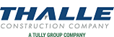 Request for Quote
For Construction Subcontractor Trades Services and MaterialsCraig A. MillerSenior EstimatorThalle Construction Company Inccmiller@thalle.com; quotes@thalle.comDirect 919.241.1627  Cell 336.725.2774Vincent ZanniniEstimating/Engineering DeptThalle Construction Company Inc.vzannini@thalle.com; quotes@thalle.comDirect 919.241.1635 Cell 919.201.0864